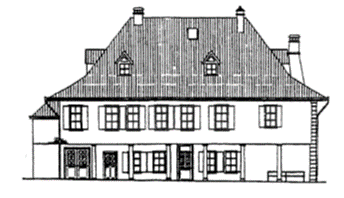 OFFENES HAUS LA PRAIRIEAB SOFORT (Dienstag, 22. Februar 2022)GELTEN IN LA PRAIRIE FOLGENDE LOCKERUNGEN:DAS HAUS IST WIEDER FÜR ALLE GÄSTE GEÖFFNET (keine Zertifikatspflicht mehr!)KEINE MASKENPFLICHT – WEDER FÜR GÄSTE NOCH HAUSTEAMKEINE ABSTÄNDE AM TISCH: 4er- bis 6er-TISCHEKAFFEE UND TEE WIEDER IN SELBSTBEDIENUNGNACH DEM ESSEN RÄUMEN GÄSTE GESCHIRR SELBST ABÖFFNUNGSZEITEN:DI. – FR.:     	10-14HSONNTAG: 	10-12.30H BRUNCH			(OFFEN BIS 14H)WIR SIND FROH, IST DIESE ÖFFNUNG MÖGLICH UNDFREUEN UNS AUF EUCH ALLE!Haus- und Küchenteam Offenes Haus La Prairie 